SKRIPSIPENINGKATAN HASIL BELAJAR GEOMETRI MELALUI PENGGUNAAN ALAT PERAGA BANGUN RUANG PADA MURID TUNAGRAHITA RINGAN KELAS DASAR VI DI SLB-B YAPALB MAKASSAR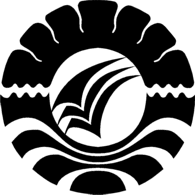 Sitti PurnamaJURUSAN PENDIDIKAN LUAR BIASAFAKULTAS ILMU PENDIDIKANUNIVERSITAS NEGERI MAKASSAR2013PENINGKATAN HASIL BELAJAR GEOMETRI MELALUI PENGGUNAAN ALAT PERAGA BANGUN RUANG PADA MURID TUNAGRAHITA RINGAN KELAS DASAR VI DI SLB-B YAPALB MAKASSARSKRIPSIDiajukan kepada Fakultas Ilmu Pendidikan Universitas Negeri Makassar untuk Memenuhi Sebagian Persyaratan Memperoleh GelarSarjana Pendidikan (S.Pd)Sitti PurnamaNIM. 094524023JURUSAN PENDIDIKAN LUAR BIASAFAKULTAS ILMU PENDIDIKANUNIVERSITAS NEGERI MAKASSAR2013LEMBAR PENGESAHANJudul Skripsi :	Peningkatan Hasil Belajar Geometri Melalui Penggunaan Alat Peraga Bangun Ruang Pada Murid Tunagrahita Ringan Kelas Dasar VI di SLB-B YAPALB Makassar.  Atas nama saudari:Nama	: Sitti PurnamaNIM	: 094524023Program Studi	:  Pendidikan Luar BiasaFakultas	:  Ilmu PendidikanSetelah diujikan dan dipertahankan di depan panitia ujian pada hari Jumat                Tanggal 27 Juni 2013, dinyatakan lulus						Makassar,     11 Juli  2013Menyetujui:Pembimbing I						Pembimbing IIDrs. Mufa’adi, M. Si					Drs. Achmad TohirNip19561224 198503 1 005				Nip. 19590118 198702 1 002		MengetahuiKetua Jurusan PLB FIP UNMDr. Triyanto Pristiwaluyo, M.Pd                                           Nip. 19590805 198503 1 005PENGESAHAN UJIAN SKRIPSI	Skripsi diterima oleh panitia Ujian Skripsi Fakultas Ilmu Pendidikan Universitas Negeri Makassar, dengan SK Dekan No. .......................................,         tanggal .................................... untuk memenuhi sebagian  persyaratan memperoleh gelar Sarjana Pendidikan pada Jurusan Pendidikan Luar Biasa, pada hari Kamis, Tanggal 27 Juni 2013						Disahkan Oleh 						Dekan Fakultas Ilmu Pendidikan 						Dr. Ismail Tolla, M.Pd						Nip. 19531230 1980031 005Panitia Ujian	:1. Ketua		: Drs. Muh. Faisal, M. Pd		(……………………….)2. Sekretaris		: Drs. Nahrawi, M. Si			(……………………….)3. Pembimbing  I	: Drs. Mufa’adi, M. Si			(……………………….)4. Pembimbing  II	: Drs. Achmad Tohir			(……………………….)5. Penguji  I		: Drs. M. Shodi AM, M. Pd		(……………………….)6. Penguji  II		: Drs. Istiyani Idrus, M. Si		(……………………….)PERNYATAAN KEASLIAN SKRIPSISaya yang bertanda tangan di bawah ini:Nama		: Sitti PurnamaNIM			: 094524023Jurusan/Program Studi: Pendidikan Luar BiasaJudul Skripsi               :	Peningkatan Hasil Belajar Geometri Melalui Penggunaan Alat Peraga Bangun Ruang Pada Murid Tunagrahita Ringan Kelas Dasar VI di SLB-B YAPALB MakassarMenyatakan dengan sebenarnya bahwa, Skripsi yang saya tulis ini benar merupakan hasil karya saya sendiri dan bukan merupakan pengambilalihan tulisan atau pikiran orang lain yang saya akui sebagai hasil tulisan atau pikiran sendiri.Apabila dikemudian hari terbukti atau dapat dibuktikan bahwa skripsi ini hasil jiplakan, maka saya bersedia menerima sanksi atas perbuatan tersebut sesuai ketentuan yang berlaku.						Makassar,   11 Juli  2013						Yang membuat pernyataanSitti Purnama MOTO DAN PERUNTUKKANMOTOKesabaran dalam menghadapi masalahdisertai dengan doa dan hati yang tulusadalah ciri-ciri orang yang akan suksesPERUNTUKKANKuperuntukkan karya ini untuk Ibundaku tercinta yang selalu memberikan motivasi kepadaku serta Suami dan putra-putriku yang kusayang yang tak hentinya mendoakan keberhasilanku.ABSTRAKSITTI PURNAMA, 2013. Peningkatan Hasil Belajar Geometri Melalui Penggunaan Alat Peraga Bangun Ruang Pada Murid Tunagrahita Ringan Kelas Dasar VI di SLB-B YAPALB Makassar. Skripsi. Dibimbing oleh Drs. Mufa’adi, M. Si                      dan Drs. Achmad Tohir. Jurusan Pendidikan Luar Biasa Fakultas Ilmu Pendidikan Universitas Negeri Makassar.Masalah penelitian ini adalah rendahnya hasil belajar geometri pada murid tunagrahita ringan kelas dasar VI di SLB-B YAPALB Makassar. Adapun rumusan masalah adalah apakah ada peningkatan hasil belajar geometri pada murid tunagrahita ringan kelas dasar VI SLB-B YAPALB Makassar melalui  penggunaan alat peraga bangun ruang dapat?. Penelitian ini bertujuan untuk mengetahui peningkatan hasil belajar geometri pada murid tunagrahita ringan kelas dasar VI di SLB-B YAPALB Makassar melalui penggunaan alat peraga bangun ruang. Penelitian ini merupakan penelitian kuantitatif dan jenis penelitian deskriptif. Adapun jumlah subyek penelitian sebanyak 4 orang murid tunargahita ringan kelas dasar VI SLB-B YAPALB Makassar tahun ajaran 2012/2013. Pengumpulan data dengan teknik tes, sedangkan analisis data yang digunakan adalah analisis statistik deskriptif. Hasil penelitian menunjukkan bahwa sesudah penggunaan alat peraga bangun ruang dalam pembelajaran geometri mengalami peningkatan dan termasuk dalam kategori berhasil sesuai dengan Kriteria Ketuntasan Minimal (KKM). Adanya perbedaan hasil belajar matematika pada murid tunagrahita ringan kelas dasar VI SLB-B YAPALB Makassar dari sebelum penggunaan alat peraga bangun ruang hingga penggunaan alat peraga bangun ruang, dapat dinyatakan bahwa melalui penggunaan alat peraga bangun ruang dalam pembelajaran geometri dapat meningkatkan hasil belajar geometri pada murid tunagrahita ringan kelas dasar VI SLB-B YAPALB Makassar.PRAKATASegala puji dan syukur penulis panjatkan ke hadirat Allah swt yang telah memberikan kesehatan dan petunjuk-Nya sehingga penulis dapat menyelesaikan skripsi ini dengan judul, Peningkatan Hasil Belajar Geometri Melalui Penggunaan Alat Peraga Bangun Ruang Pada Murid Tunagrahita Ringan Kelas Dasar VI di SLB-B YAPALB Makassar. Skripsi ini diajukan untuk memenuhi salah satu syarat memperoleh gelar kesarjanaan pada Jurusan Pendidikan Luar Biasa Fakultas Ilmu Pendidikan Unversitas Negeri Makassar.  Penulis menyadari banyak kendala yang dialami dalam menyusun skripsi ini, namun karena ketekunan penulis dalam menghadapi kendala tersebut maka kendala yang ada dapat teratasi. Untuk itu sudah sepantasnyalah penulis menyampaikan penghargaan yang setinggi-tingginya terutama kepada Drs. Mufa’adi, M. Si                          selaku Pembimbing I dan Drs. Achmad Tohir, selaku Pembimbing II, yang telah meluangkan waktunya untuk membimbing penulis, di samping itu pula penulis tidak lupa menyampaikan terima kasih kepada:Prof. Dr. H. Arismunandar, M. Pd, sebagai Rektor Universitas Negeri Makassar, yang telah memberi kebijaksanaan untuk mengikuti perkuliahan pada Jurusan Pendidikan Luar Biasa Fakultas Ilmu Pendidikan Universitas Negeri Makassar.Prof. Dr. H. Ismail Tolla, M.Pd, selaku Dekan Fakultas Ilmu Pendidikan Universitas Negeri Makassar, beserta Pembantu Dekan atas kebijaksanaan dan bantuan yang diberikan kepada penulis dalam melaksanakan penelitian.Dr. Triyanto Pristiwaluyo, M. Pd dan Drs. Nahrawi, M. Si selaku Ketua dan Sekretaris Jurusan PLB FIP UNM yang bijaksana dan senantiasa meluangkan waktunya untuk  membantu  penulis dalam perkuliahan.Bapak/Ibu Dosen Jurusan PLB UNM yang telah memberikan pengetahuan selama perkuliahan serta seluruh staf karyawan FIP UNM yang telah memberikan bantuan demi keberhasilan penulis.Kepala SLB-B YAPALB Makassar yang telah memberikan bantuan dan motivasi, demi keberhasilan penulis, sekaligus sebagai pemimpin di tempat penulis mengadakan penelitian.Keluarga, Suamiku dan Anak-anakku yang penuh pengertian dan telah  memberikan dukungan moral dan spiritual demi suksesnya penulis.Rekan-rekan Mahasiswa dan guru-guru di SLB-B YAPALB Makassar yang telah memberikan motivasi dan bantuan demi keberhasilan penulis.Akhirnya dengan segala pengorbanan dan bantuan yang selama ini saya terima, semoga semuanya bernilai ibadah disisi-Nya dan mendapat pahala.Makassar,      Juli    2013Penulis,DAFTAR ISIHalamanHALAMAN SAMPUL SKRIPSI							     i HALAMAN JUDUL 	SKRIPSI							    ii PERSETUJUAN PEMBIMBING							   iiiPERNYATAAN KEASLIAN  SKRIPSI   					               ivMOTTO DAN PERSEMBAHAN 	   						    vABSTRAK 	 									   viPRAKATA										  viiDAFTAR ISI 	  									   ixDAFTAR TABEL  									   xiDAFTAR GAMBAR									  xiiDAFTAR LAMPIRAN								 xiiiBAB I. PENDAHULUAN	  							    1Latar Belakang Masalah							    1 Rumusan Masalah	  						    4Tujuan Penelitian	  							    4Manfaat Hasil Penelitian   					  	    5BAB II. TINJAUAN PUSTAKA DAN KERANGKA BERPIKIR 			    6Tinjauan Pustaka	   							    61.	Anak Tunagrahita						  	    6Halaman2. Alat Peraga				 				  12    a. Pengertian Alat Peraga 						  12    b. Peranan Alat Peaga							  13                       c. Jenis Alat Peraga							  14   d. Alat Peraga Bangun Ruang 						  153. Konsep Pembelajaran Matematika			 		  164.	Geometri								  205. Konsep Hasil Belajar							  246. Faktor-faktor yang Mempengaruhi Belajar				  26Kerangka Pikir								  28Pertanyaan Penelitian							  30BAB. III    METODE PENELITIAN	 						  31Pendekatan dan Jenis Penelitian	 					  31Peubah dan Definisi Operasional						  32Subyek Penelitian								  33Tekinik Pengumpulan Data						  33Teknik Analisis Data							  35BAB IV. HASIL PENELITIAN DAN PEMBAHASAN	 			  37Hasil Penelitian								  37Pembahasan								  45BAB V. KESIMPULAN DAN SARAN	 					  49	A.  Kesimpulan	 							  49	B.   Saran		 							  49DAFTAR PUSTAKA	 								  51LAMPIRAN-LAMPIRAN	 							  53DAFTAR  TABELTabel				Judul				  	               Halaman3.1. 	Daftar Nama Murid Tunagrahita Ringan Kelas Dasar VI di SLB-B YAPALB Makassar					  334.1.	Skor  Hasil Belajar Geometri Murid Tunagrahita Ringan Kelas Dasar VI SLB-B YAPALB Makassar Sebelum Penggunaan Alat Peraga Bangun Ruang Pada Tes Awal.		  384.2.	Skor  Hasil Belajar Geometri Murid Tunagrahita Ringan Kelas Dasar VI SLB-B YAPALB Makassar Sesudah Penggunaan Alat Peraga Bangun Ruang Pada Tes Akhir		  414.3. 	Nilai Hasil Tes Awal dan Tes Akhir Hasil Belajar Geometri Murid Tunagrahita Ringan Kelas Dasar VI SLB-B YAPALB Makassar Sebelum dan Sesudah Penggunaan Alat Peraga Bangun Ruang  		 	  44DAFTAR  GAMBARGambar			Judul 						   Halaman2.1 		Alat peraga   					                          	  22  2.2 		Skema Kerangka Pikir				  	              29DAFTAR  LAMPIRANLampiran 		Judul							    HalamanKisi-kisi Instrumen Penelitian							  53Instrumen Tes Penelitian								  58Kunci Jawaban 		 							  55Skor Hasil Hasil Belajar Geometri Murid Tunagrahita Ringan Kelas Dasar VI SLB-B YAPALB Makassar Sebelum Penggunaan Alat Peraga Bangun Ruang Pada Tes Awal		              59Skor Hasil Hasil Belajar Geometri Murid Tunagrahita Ringan        Kelas Dasar VI SLB-B YAPALB Makassar Sesudah        Penggunaan Alat Peraga Bangun Ruang Pada Tes Akhir 		              611. Rencana Pelaksanaan Pembelajaran Matematika (Tematik)   	 	  632. Rencana Pelaksanaan Pembelajaran Matematika (Tematik)              		  77Hasil penilaian murid tunagrahita ringan kelas dasar VI di SLB-B YAPALB Makassar dalam mengerjakan soal geometri sebelum menggunakan alat peraga bangun ruang 			  82Hasil penilaian murid tunagrahita ringan kelas dasar VI di SLB-B YAPALB Makassar dalam mengerjakan soal geometri sesudah menggunakan alat peraga bangun ruang			  83Surat Permohonan Izin Melakukan Penelitian			  	  Surat Izin Penelitian 							  Surat Keterangan Penelitian						  Surat Panitia Ujian Hasil						  Riwayat Hidup									  SKRIPSIPENINGKATAN HASIL BELAJAR GEOMETRI MELALUI PENGGUNAAN ALAT PERAGA BANGUN RUANG PADA MURID TUNAGRAHITA RINGAN KELAS DASAR VI DI SLB-B YAPALB MAKASSARSitti PurnamaJURUSAN PENDIDIKAN LUAR BIASAFAKULTAS ILMU PENDIDIKANUNIVERSITAS NEGERI MAKASSAR2013